Coming soon!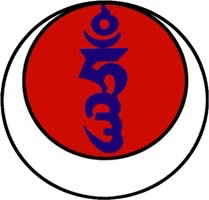 